Employees who work in an environment where they may face possible bodily injury of any kind that cannot be eliminated through engineering, work practice, or 		 controls, must wear appropriate body protection while performing their jobs.administrativecompetitivereproductiveinterpretiveWorkplace hazards that could cause bodily injury includeexposure to hazardous chemicals.hot splashes from scalding liquids.impacts from tools or machinery.all of the above.Examples of body protection includeface masks and face shields.aprons and coveralls.face masks and respirators.ear plugs and earmuffs.Welders must wear suitable personal protective equipment (PPE) to protect against hazards such as burns, sparks, spatter, electric shock, and radiation.TrueFalsePPE that serves as body protection should always beone size fits all.100% cotton.inspected before each use.multi-purpose.Employees who work in an environment where they may face possible bodily injury of any kind that cannot be eliminated through engineering, work practice, or 		 controls, must wear appropriate body protection while performing their jobs.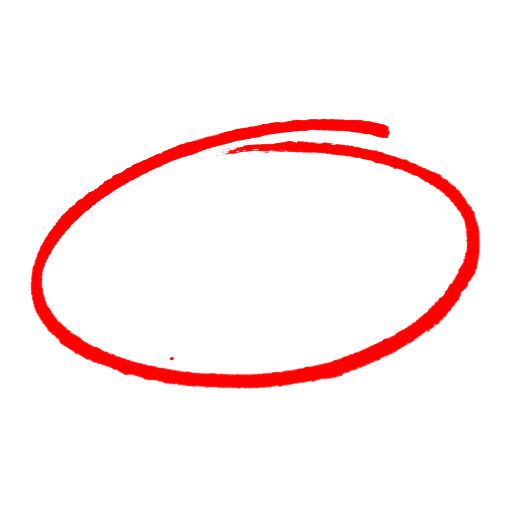 administrativecompetitivereproductiveinterpretiveWorkplace hazards that could cause bodily injury includeexposure to hazardous chemicals.hot splashes from scalding liquids.impacts from tools or machinery.all of the above.Examples of body protection includeface masks and face shields.aprons and coveralls.face masks and respirators.ear plugs and earmuffs.Welders must wear suitable personal protective equipment (PPE) to protect against hazards such as burns, sparks, spatter, electric shock, and radiation.TrueFalsePPE that serves as body protection should always beone size fits all.100% cotton.inspected before each use.multi-purpose.SAFETY MEETING QUIZSAFETY MEETING QUIZ